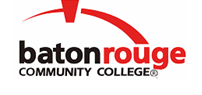 Baton Rouge Community CollegeAcademic Affairs Master SyllabusDate Approved:	5 November 2020Term and Year of Implementation:	Fall 2021Course Title:	Intermediate CeramicsBRCC Course Rubric:	ARTS 1433Previous Course Rubric:	     Lecture Hours per week-lab hours per week-credit hours:	0-6-3Per semester:  Lecture Hours-Lab Hours-Instructional Contact Hours:	0-90-90Louisiana Common Course Number:	     CIP Code:	50.0711Course Description:	Provides ceramics students with a broad range of skills, an increased opportunity to acquire personal methods and motivations for working, greater knowledge of raw materials and kiln firing, and greater research skills leading to concept development.Prerequisites:		ARTS 1403 and ARTS 1423 with a grade of "C" or betterCo-requisites:		NoneSuggested Enrollment Cap:	18Learning Outcomes.  Upon successful completion of this course, the students will be able to:1.	Build art objects out of clay using wheel, pinch, coil, and slab methods.2.	Critique art objects using the elements and principles of design.3.	Compare additive and subtractive methods of surface embellishment on a three-dimensional form.4.	Apply different surface embellishments in glazing techniques.5.	Explain aesthetic decisions and individual styles as demonstrated by ceramic projects. Assessment Measures.  Assessment of all learning outcomes will be measured using the following methods:1.	Ceramic art projects evaluated with an instructor-designed rubric.2.	Midterm project and student presentation evaluated with an instructor-designed rubric.3.	Final project and student presentation evaluated with an instructor-designed rubricInformation to be included on the Instructor’s Course Syllabi:Disability Statement:  Baton Rouge Community College seeks to meet the needs of its students in many ways.  See the Office of Disability Services to receive suggestions for disability statements that should be included in each syllabus.Grading: The College grading policy should be included in the course syllabus.  Any special practices should also go here.  This should include the instructor’s and/or the department’s policy for make-up work.  For example in a speech course, “Speeches not given on due date will receive no grade higher than a sixty” or “Make-up work will not be accepted after the last day of class”.Attendance Policy:  Include the overall attendance policy of the college.  Instructors may want to add additional information in individual syllabi to meet the needs of their courses.General Policies: Instructors’ policy on the use of things such as beepers and cell phones and/or hand held programmable calculators should be covered in this section.Cheating and Plagiarism:  This must be included in all syllabi and should include the penalties for incidents in a given class.  Students should have a clear idea of what constitutes cheating in a given course.Safety Concerns:  In some courses, this may be a major issue.  For example, “No student will be allowed in the lab without safety glasses”.  General statements such as, “Items that may be harmful to one’s self or others should not be brought to class”.Library/ Learning Resources:  Since the development of the total person is part of our mission, assignments in the library and/or the Learning Resources Center should be included to assist students in enhancing skills and in using resources.  Students should be encouraged to use the library for reading enjoyment as part of lifelong learning.Expanded Course Outline:I.	Forming:  Intermediate Ceramic TechniquesA.	PinchB.	CoilC.	SlabD.	WheelII.	GlazingIII.	Surface EmbellishmentIV.	Kiln FiringA.	LoadingB.	Unloading V.	Critical InterpretationA.	The Artist's StatementB.	Form and ContentC.	Verbal Critique